April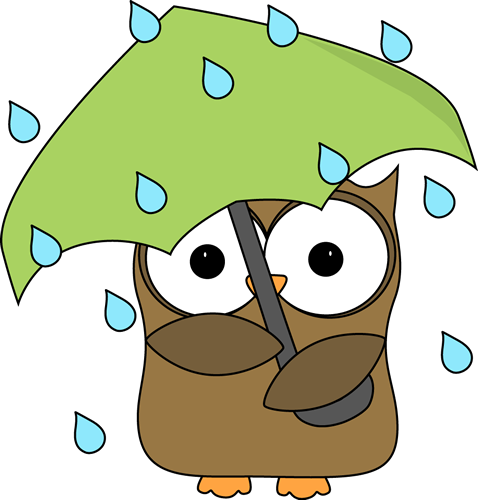 Dear Parents: There will be no weekly sheet, learning rings or AR books over Spring Break. We will keep them here at school and start again on Tuesday April 3rd. There will be no weekly sheet or Show and Tell due on April 6th. I hope you have an amazing spring break to “Sharpen the Saw!”  				Mrs. Siler
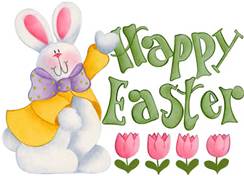 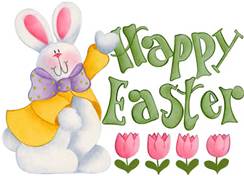 